                                                                                                     Куприянова Наталья Викторовна                                                                                   Воспитатель МБДОУ №31 города Апатиты
ОРГАНИЗАЦИЯ  СЮЖЕТНО – РОЛЕВОЙ  ИГРЫ      В ПОДГОТОВИТЕЛЬНОЙ      ГРУППЕ.Цель:Продолжать   знакомить  с  профессиями  индустрии  красоты   (художник - модельер, стилист, визажист, портной, модель). Формировать   представления  о стилях одежды (сезонная, праздничная, концертная, офисная, спортивная, домашняя…).Способствовать   развитию  творческих    способностей, прививать   эстетический  вкус  и  желание  красиво одеваться . Воспитывать интерес и  уважение к  людям  разных  профессий.Закреплять   ролевые    действия. Формировать  вариативное   мышление. Обогащать словарный  запас.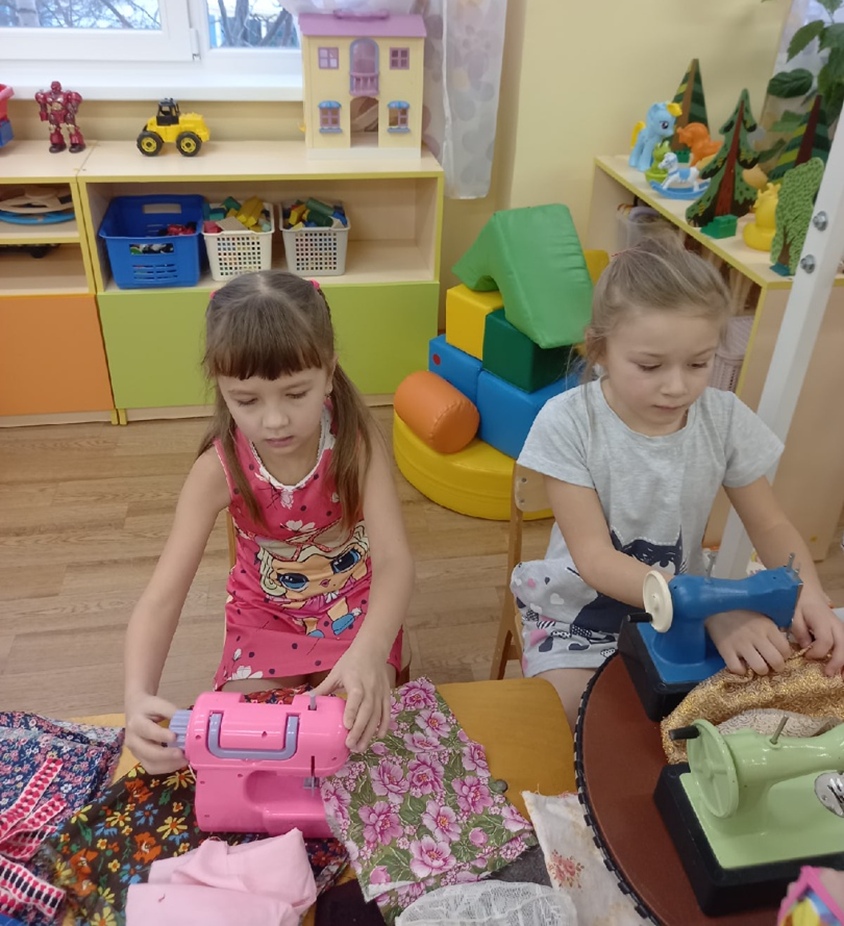 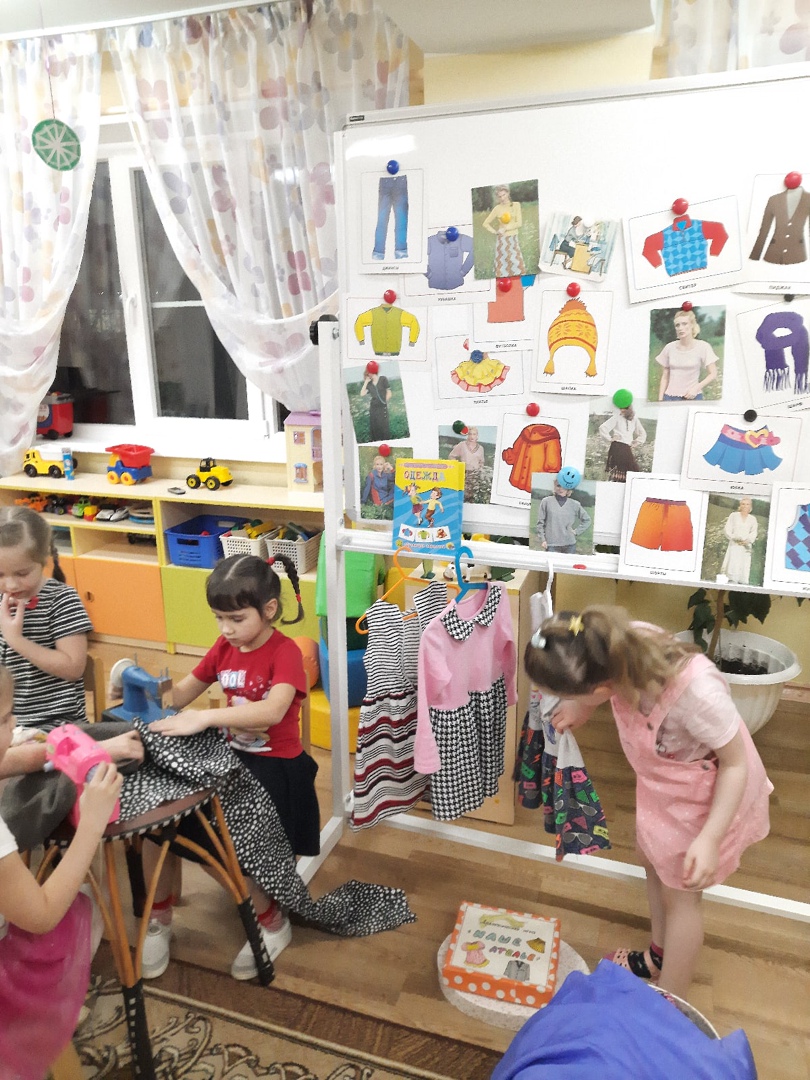 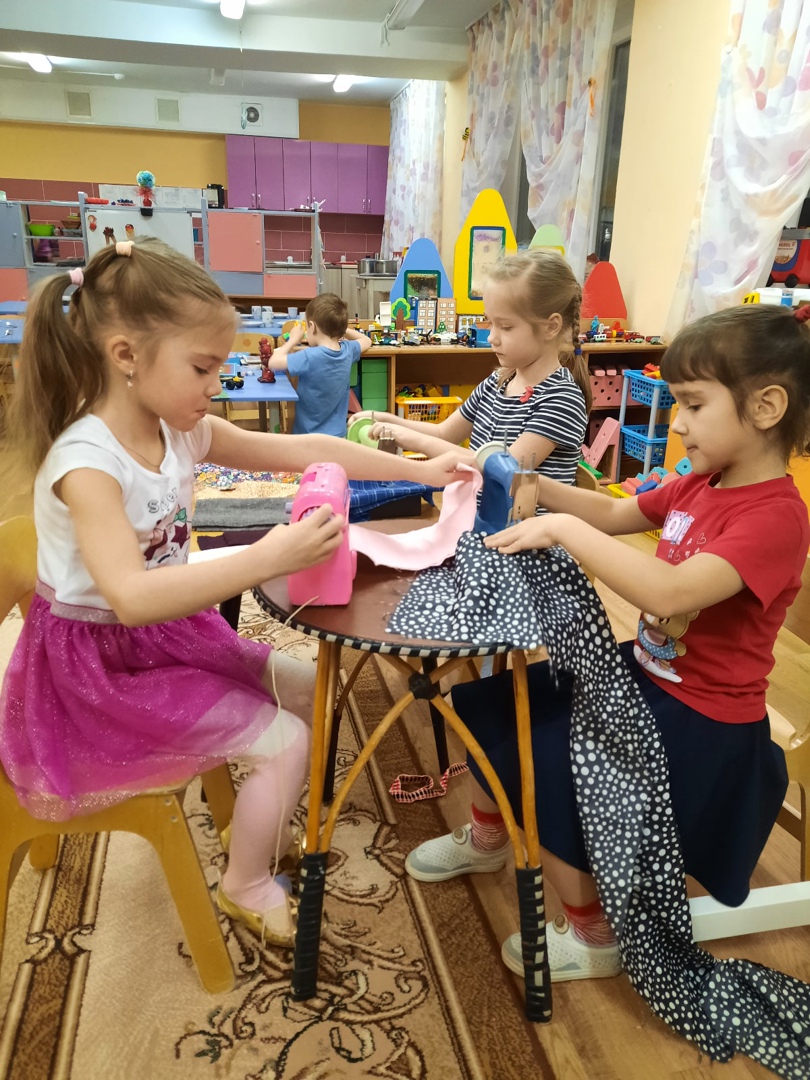 
Предварительная  работа:Просмотр слайдов и беседа о профессиях в доме  моды. Рассматривание  журналов  мод. Дидактические  игры «Подбери ткань», «Одень куклу», «Топ  - модель». Игра - рисование  «Придумай  модель  одежды». Сюжетно – ролевые  игры «Ателье», «Визит к визажисту».Оборудование: Ширма, текстиль для моделирования одежды, аксессуары для создания стиля (шляпы, кепки, красивые шарфы и  платки, пояс, ремни, бижутерия – браслеты, часы, бусы, клипсы, очки, клатчи, сумочки. Готовые выкройки из картона (разные  детали одежды для моделирования). Листы бумаги, цветные карандаши, фломастеры мелки для рисования моделей одежды (или ранее нарисованные детьми  модели  одежды разных фасонов). Игровые швейные машинки 2 шт.; набор кисточек  и детской косметики для макияжа. Небольшие канцелярские прищепки для фиксации и закрепления ткани. «Подиум» (лист длиной 3 м от рулона обоев). Музыкальная заставка для показа моделей одежды. Эмблемы  с названием профессии (прикрепляются участникам  игры после распределения ролей).Ход  игры:Воспитатель: Дети,  мы находимся в  Доме моды. Чем  здесь  занимаются? Что такое  модная одежда?Дети: одеваться красиво, стильно,  ярко, современноИз каких  источников  можно узнать, какая  одежда модная в  этом  сезоне?Дети: из  журналов  мод.  По ТВ показывают передачу о моде «Модный  приговор».                    В Домах  моды   проходят  показы   мод.Воспитатель: Вспомните и скажите, люди каких профессий  работают в Доме  моды и создают красивую  одежду.Дети: Художники – модельеры, стилисты, визажисты, портные, модели, манекенщицы.Воспитатель  уточняет  у детей кто и какую работу  выполняет ( модельер - красиво и модно одевает людей, рисует эскизы, подбирает  ткани и фасоны, придумывает и создает  новые коллекции одежды. Портные  кроят и шьют одежду, подгоняют ее по фигуре; Стилист – подбирает украшения, аксессуары и прическу; визажист гримирует моделей, наносит макияж. Манекенщицы демонстрируют готовую одежду).Воспитатель  предлагает детям попробовать себя в  этих  ролях – нарисовать несколько моделей (или выбрать готовые из журнала мод и смоделировать их при помощи заготовок из разноцветного  картона),  выбрать  подходящую ткань. Затем швейный цех на машинках  «шьет» эти отрезы ткани или готовые варианты одежды  и примеряет   на манекенщиц – моделей. Далее модели отправляются к стилистам – визажистам, которые  дополняют  образ макияжем, аксессуарами и головным  убором. В процессе игровой деятельности педагог направляет и поощряет детское творчество, руководит ходом игры, при необходимости включается,  импровизирует. В конце игры, когда одежда сшита и модели готовы, педагог благодарит  творческий коллектив  за прекрасную работу (короткая оценка игры), далее звучит музыка и начинается демонстрация  моделей  одежды (с комментированием стиля)...Воспитатель: Внимание! Внимание! В Доме  моды  тишина. Показ моделей начинать пора!Зрители аплодируют.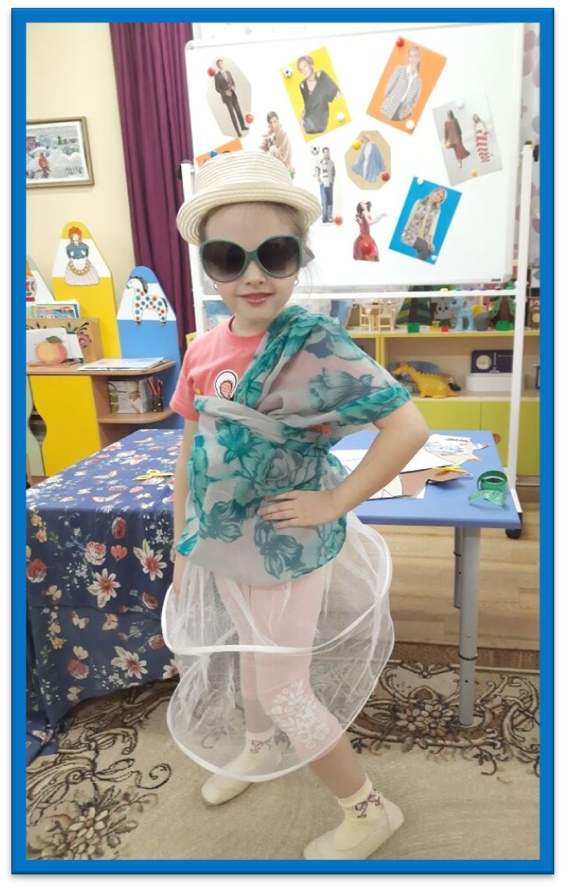 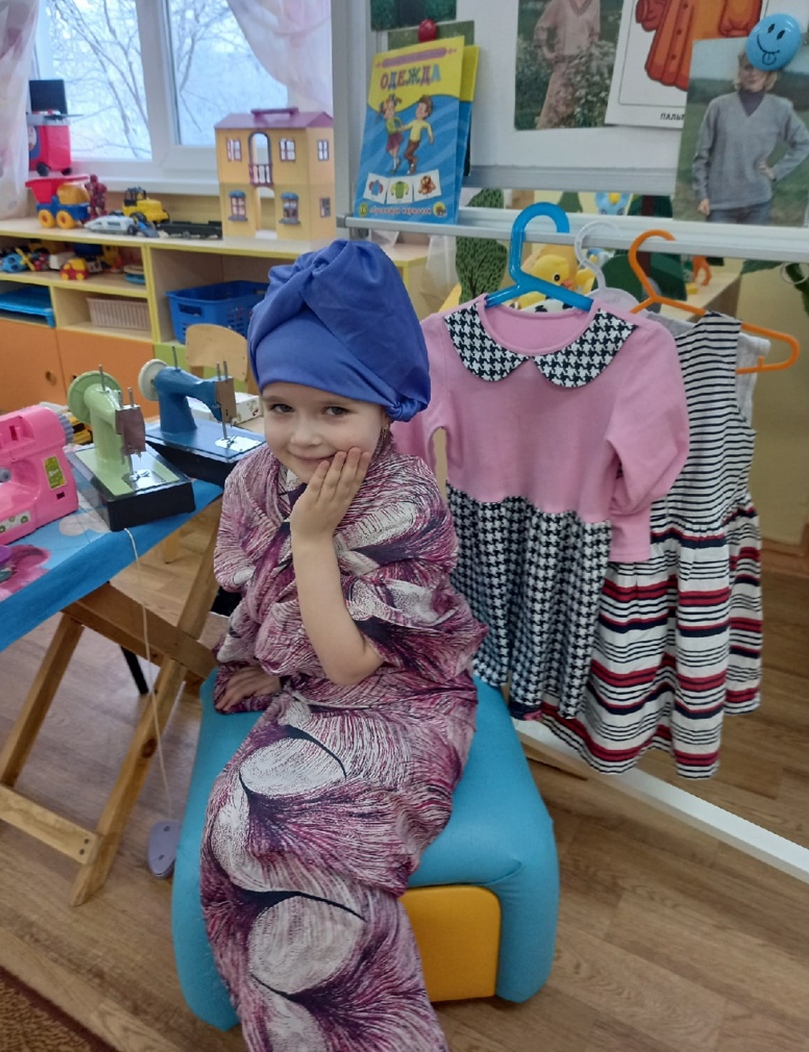 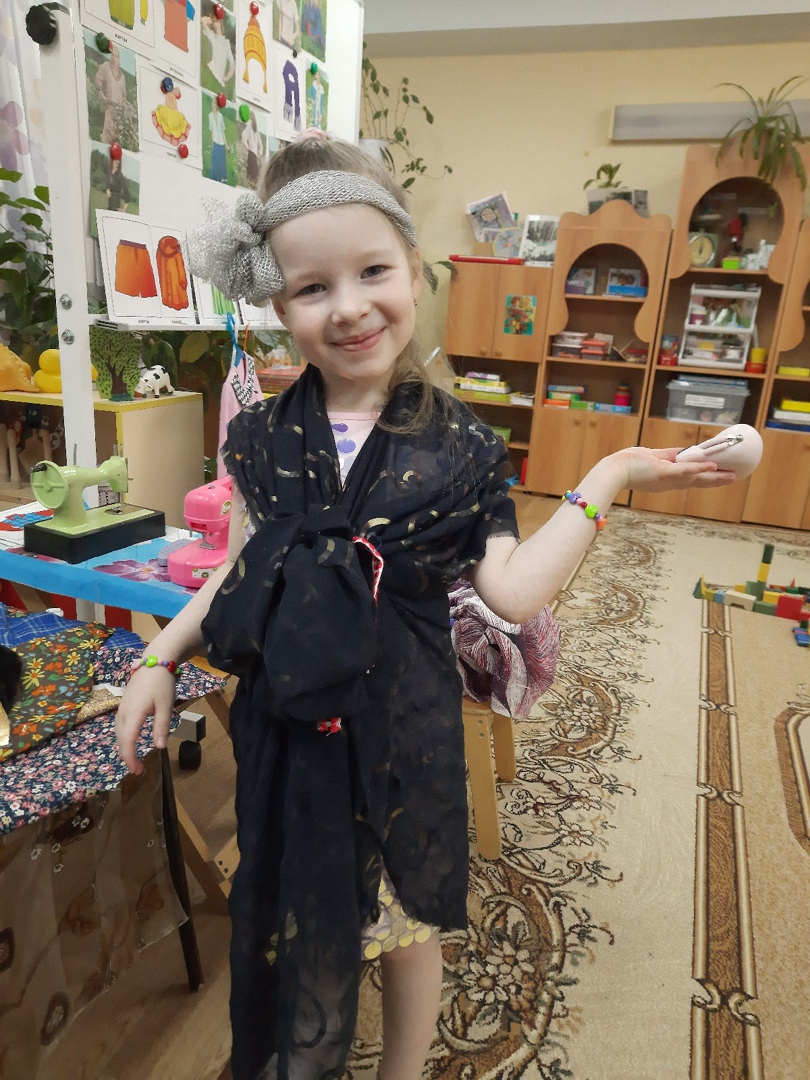 Литература1.Антонова  Ю.Весёлые игры и развлечения для детей и родителей. Рипол классик. 2011                               2. Михайлова М. А Праздники в детском саду. Сценарии, игры, аттракционы Академия развития. 1999                                                                                                                                                                                               3.  Микляева Н.В.Инновации в детском саду. М. «Айрис пресс»  2008.